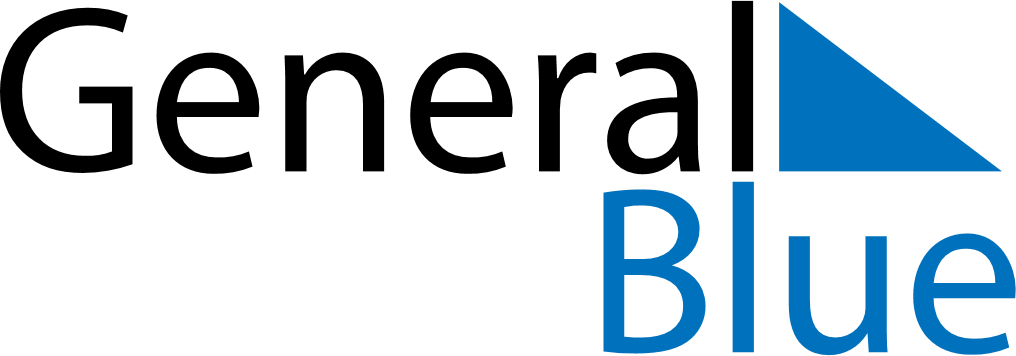 March 2024March 2024March 2024March 2024March 2024March 2024March 2024Shevchenko, KazakhstanShevchenko, KazakhstanShevchenko, KazakhstanShevchenko, KazakhstanShevchenko, KazakhstanShevchenko, KazakhstanShevchenko, KazakhstanSundayMondayMondayTuesdayWednesdayThursdayFridaySaturday12Sunrise: 8:11 AMSunset: 7:23 PMDaylight: 11 hours and 11 minutes.Sunrise: 8:10 AMSunset: 7:24 PMDaylight: 11 hours and 14 minutes.34456789Sunrise: 8:08 AMSunset: 7:26 PMDaylight: 11 hours and 17 minutes.Sunrise: 8:06 AMSunset: 7:27 PMDaylight: 11 hours and 20 minutes.Sunrise: 8:06 AMSunset: 7:27 PMDaylight: 11 hours and 20 minutes.Sunrise: 8:04 AMSunset: 7:28 PMDaylight: 11 hours and 23 minutes.Sunrise: 8:03 AMSunset: 7:29 PMDaylight: 11 hours and 26 minutes.Sunrise: 8:01 AMSunset: 7:31 PMDaylight: 11 hours and 29 minutes.Sunrise: 7:59 AMSunset: 7:32 PMDaylight: 11 hours and 32 minutes.Sunrise: 7:57 AMSunset: 7:33 PMDaylight: 11 hours and 35 minutes.1011111213141516Sunrise: 7:56 AMSunset: 7:34 PMDaylight: 11 hours and 38 minutes.Sunrise: 7:54 AMSunset: 7:36 PMDaylight: 11 hours and 41 minutes.Sunrise: 7:54 AMSunset: 7:36 PMDaylight: 11 hours and 41 minutes.Sunrise: 7:52 AMSunset: 7:37 PMDaylight: 11 hours and 44 minutes.Sunrise: 7:50 AMSunset: 7:38 PMDaylight: 11 hours and 47 minutes.Sunrise: 7:49 AMSunset: 7:39 PMDaylight: 11 hours and 50 minutes.Sunrise: 7:47 AMSunset: 7:41 PMDaylight: 11 hours and 53 minutes.Sunrise: 7:45 AMSunset: 7:42 PMDaylight: 11 hours and 56 minutes.1718181920212223Sunrise: 7:43 AMSunset: 7:43 PMDaylight: 11 hours and 59 minutes.Sunrise: 7:41 AMSunset: 7:44 PMDaylight: 12 hours and 2 minutes.Sunrise: 7:41 AMSunset: 7:44 PMDaylight: 12 hours and 2 minutes.Sunrise: 7:40 AMSunset: 7:45 PMDaylight: 12 hours and 5 minutes.Sunrise: 7:38 AMSunset: 7:47 PMDaylight: 12 hours and 8 minutes.Sunrise: 7:36 AMSunset: 7:48 PMDaylight: 12 hours and 11 minutes.Sunrise: 7:34 AMSunset: 7:49 PMDaylight: 12 hours and 14 minutes.Sunrise: 7:32 AMSunset: 7:50 PMDaylight: 12 hours and 17 minutes.2425252627282930Sunrise: 7:31 AMSunset: 7:51 PMDaylight: 12 hours and 20 minutes.Sunrise: 7:29 AMSunset: 7:53 PMDaylight: 12 hours and 23 minutes.Sunrise: 7:29 AMSunset: 7:53 PMDaylight: 12 hours and 23 minutes.Sunrise: 7:27 AMSunset: 7:54 PMDaylight: 12 hours and 26 minutes.Sunrise: 7:25 AMSunset: 7:55 PMDaylight: 12 hours and 29 minutes.Sunrise: 7:23 AMSunset: 7:56 PMDaylight: 12 hours and 32 minutes.Sunrise: 7:22 AMSunset: 7:57 PMDaylight: 12 hours and 35 minutes.Sunrise: 7:20 AMSunset: 7:59 PMDaylight: 12 hours and 38 minutes.31Sunrise: 7:18 AMSunset: 8:00 PMDaylight: 12 hours and 41 minutes.